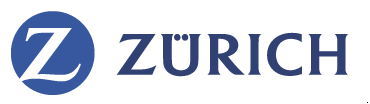 Transport-Versicherungs - AnmeldungBitte eine Kopie des Mails an die Five senden! Adresse: marco.prinz@five.gr.chOrt und Datum	Name des Absenders:Per E-Mail an:transport@zurich.chPolice-Nr. 13.753.824NameNameAbteilung (Name des Museums)Finanzverwaltungdes Kantons GraubündenStrasseStrasseTel. (Abteilung)Steinbruchstrasse 18Plz/OrtPlz/OrtE - Mail – Adresse (Abteilung)7001 ChurLfd.Nr.Abgangs-DatumDer WareTransportmittelVersicherte Reisevon                                   nachVersicherte GüterMarke, Nummer, Anzahlund Art der VerpackungVersicherungssummeCHF